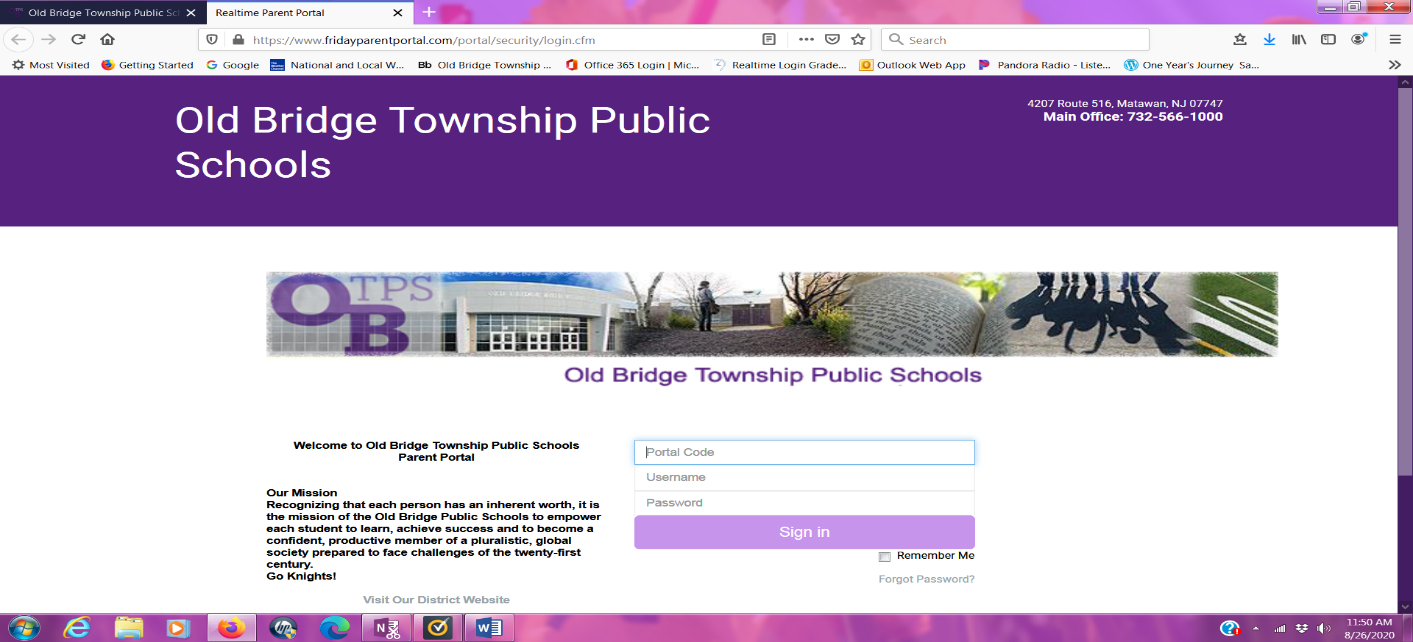 Parent Portal URL (web address) is: http://www.fridayparentportal.com/oldbridgeThe Parent Portal icon is also located on the Memorial School website. Follow these   steps to locate the Parent Portal icon:On the Memorial School home page, click on MENU, shown with 3 bars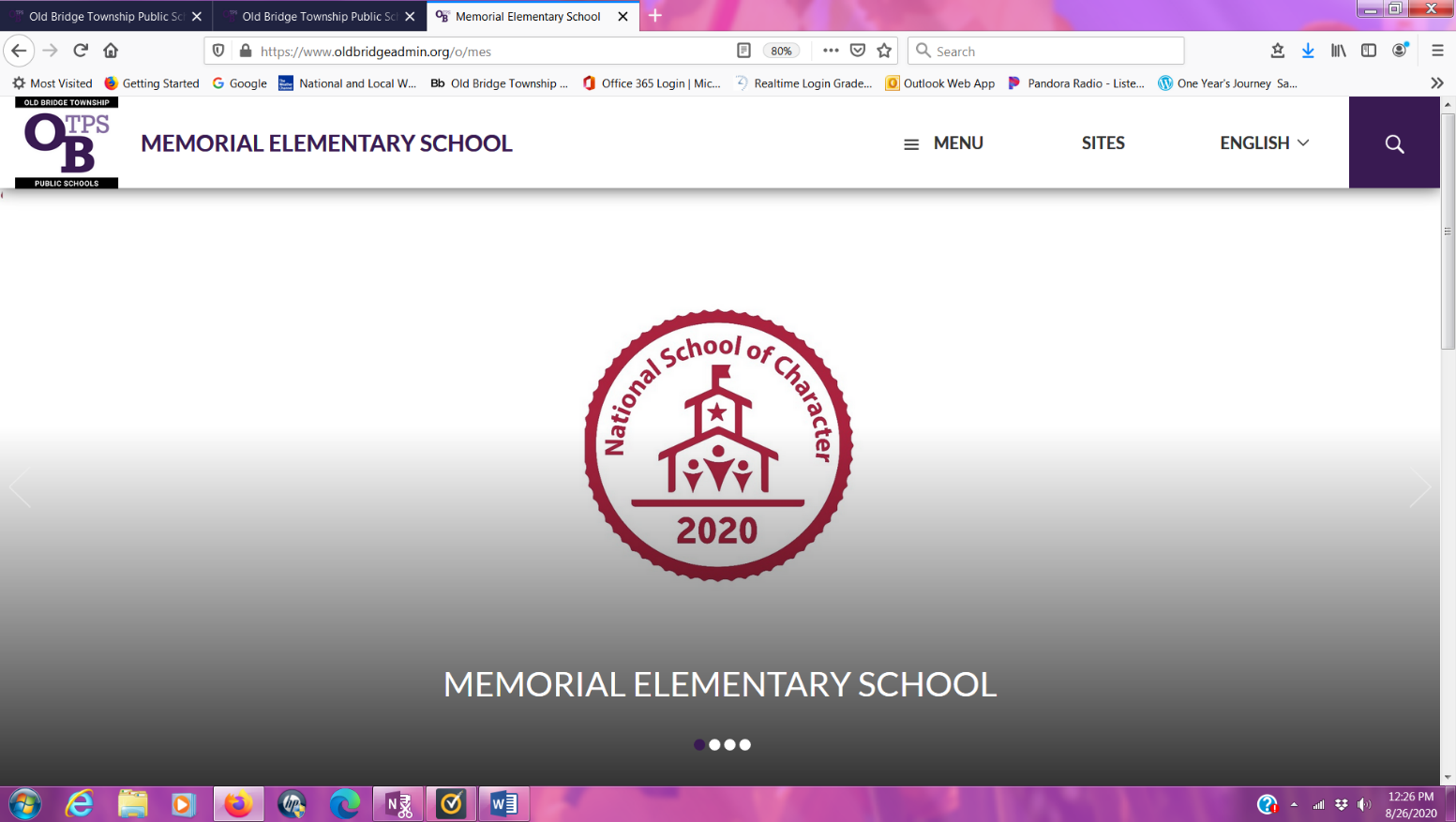 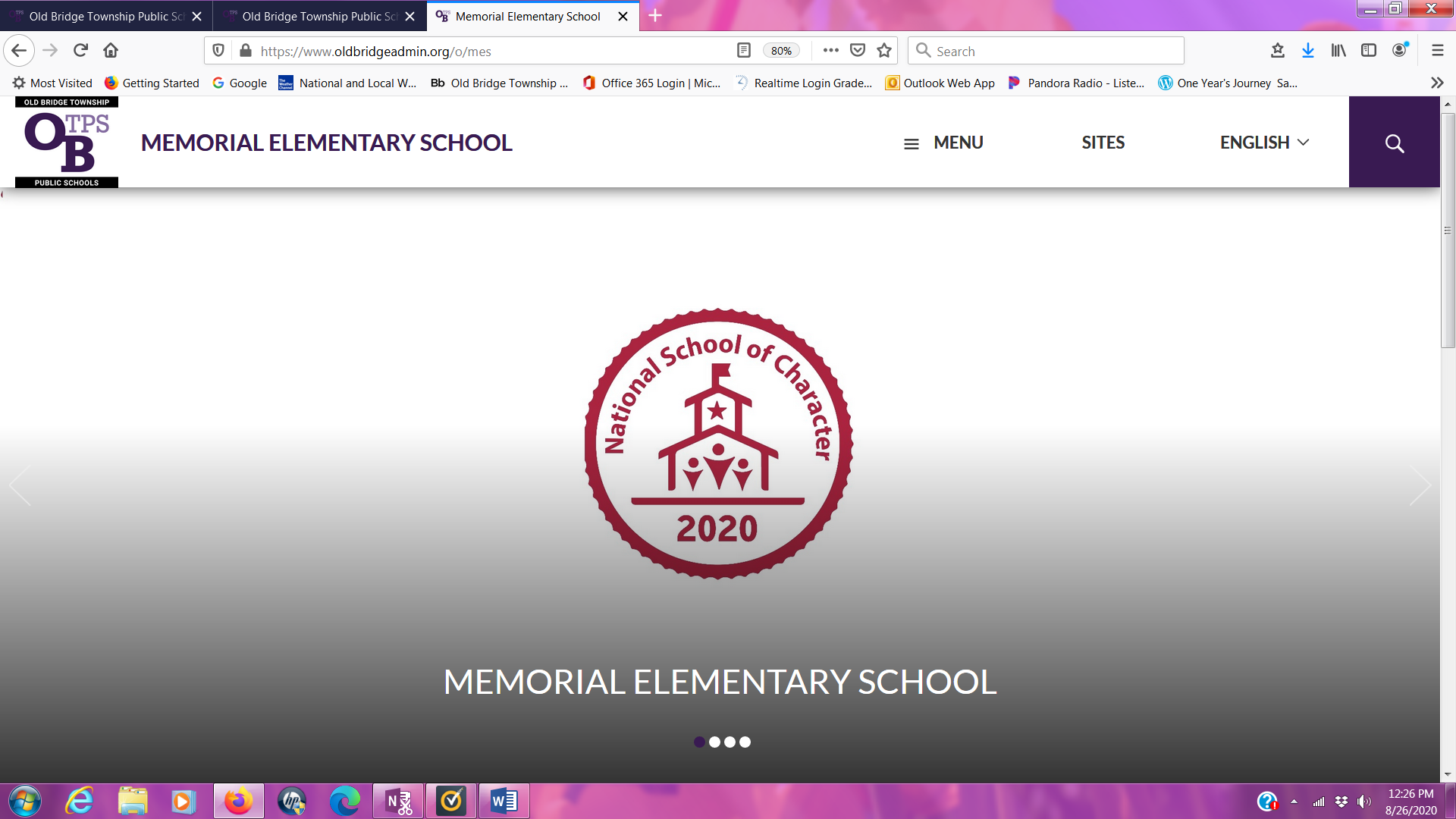 When you click on “MENU” you will see the Parent Portal icon, shown below.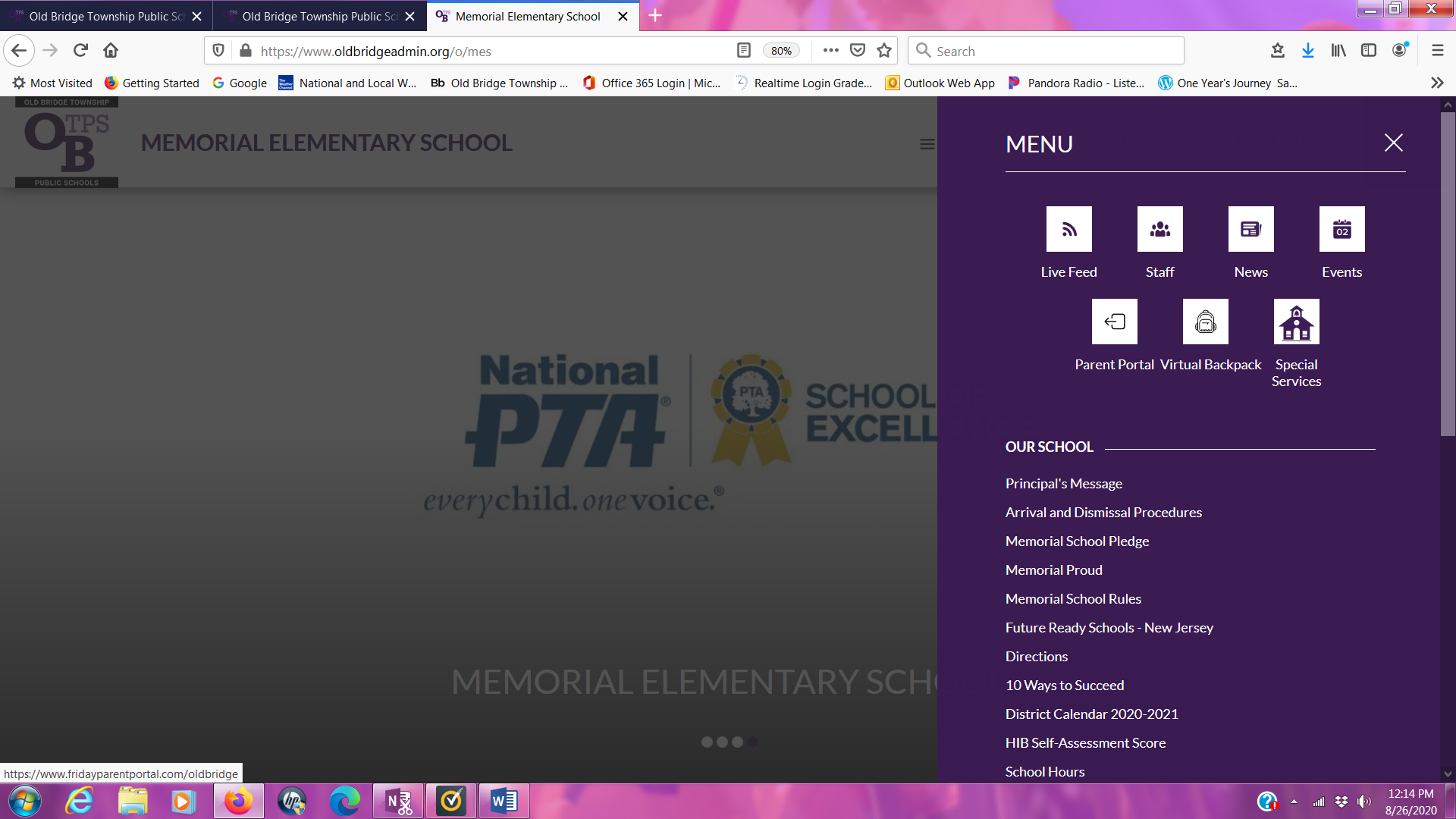 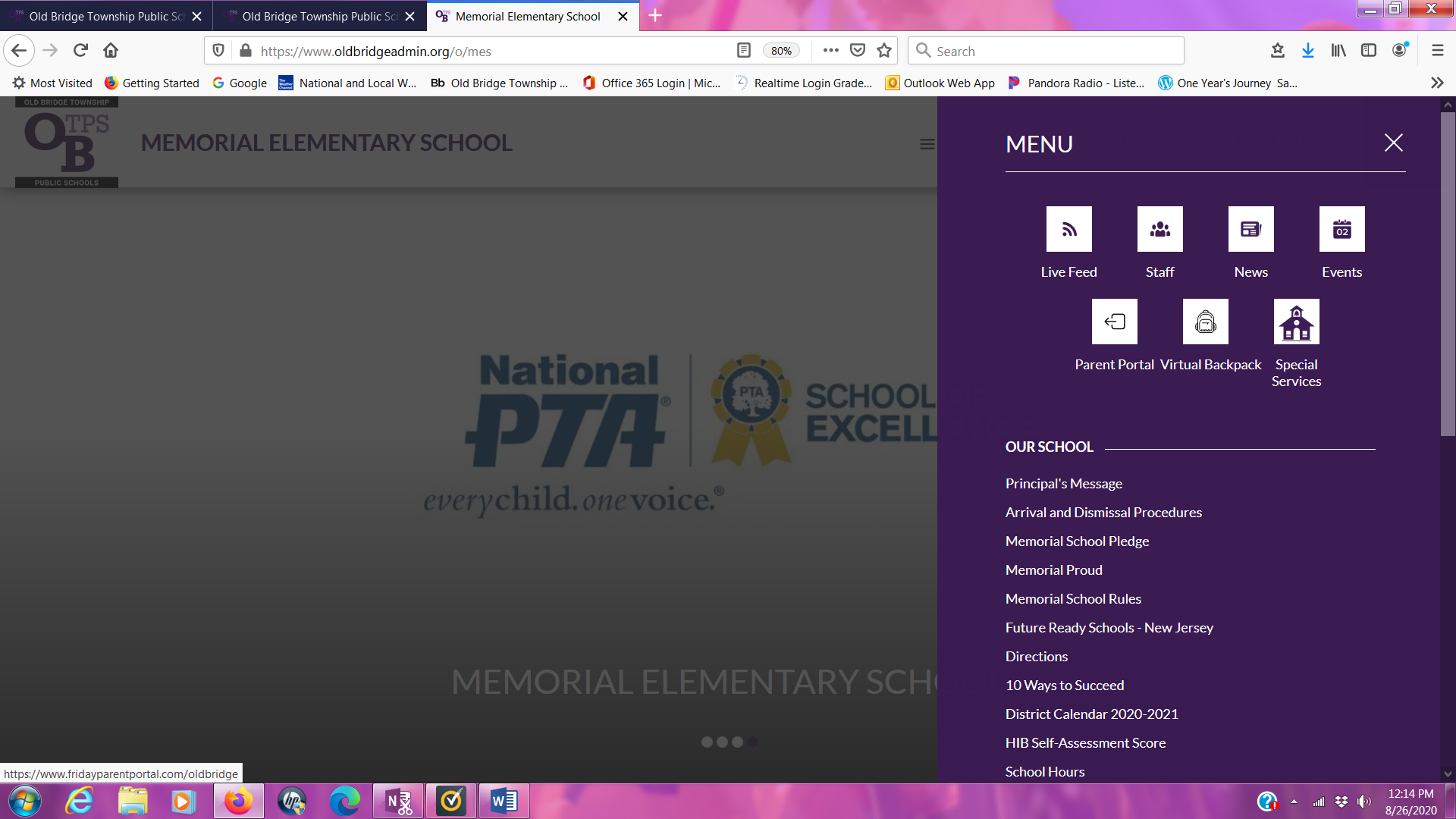 Click on the Parent Portal icon and it will open up to the Parent Portal.To login and access the Parent Portal, you will need to enter 3 items for your child:   Portal Code / Username / Password and then click on the purple “Sign in” button.The main office at Memorial School provides parents/guardians with a Parent Portal letter that has the generic codes. Please contact the main office with any questions.The following information is accessible on the Parent Portal: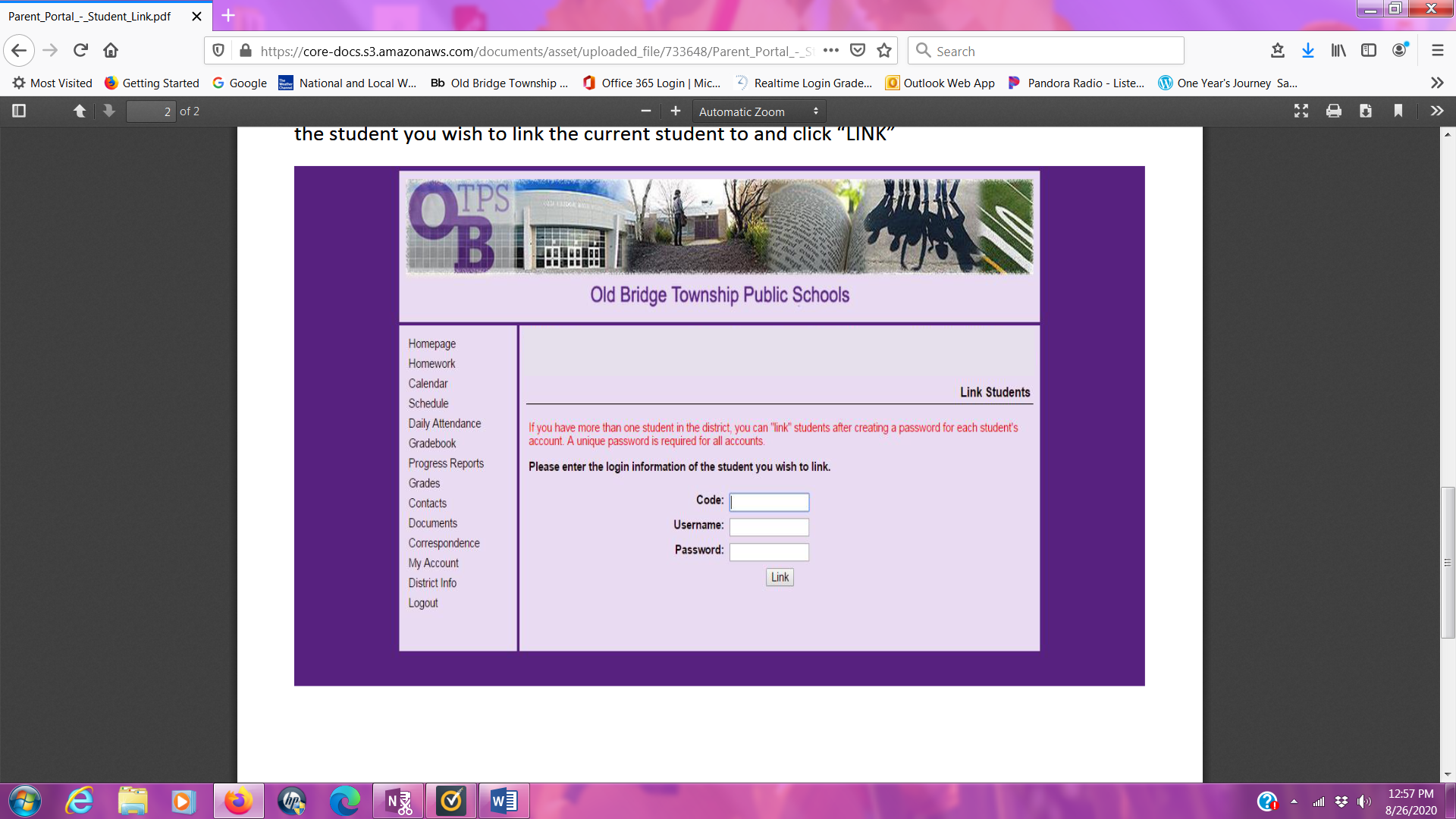 Homepage 			           Grades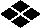 Homework                                       ContactsCalendar  				DocumentsSchedule                                	CorrespondenceDaily Attendance                            My AccountGradebook	                                 District InfoProgress Reports		            LogoutUse the Virtual Backpack icon: Located in the Menu, next to the Parent Portal icon.Please check daily for current notices and parent updates.When you click on the Virtual Backpack icon, you will see the following sections:Special Education PTA Flyers: Includes membership forms, events & calendar for SEPTA Parent Correspondence: Includes forms, letters and procedures Community Flyers: Includes community related information and events Curriculum:  Includes a curriculum overview for each grade level, K to 5 PTA Correspondence: Includes all PTA information and events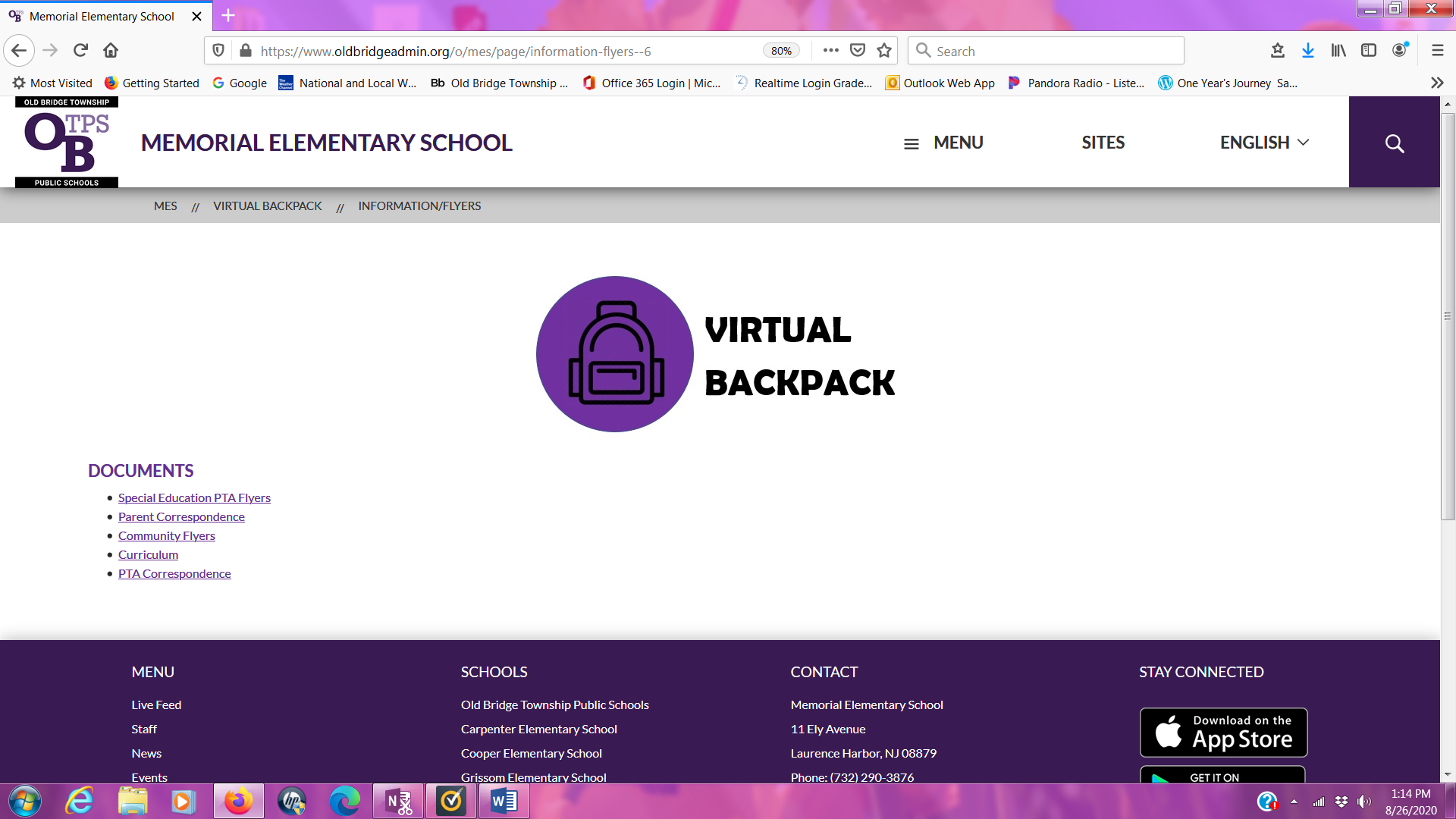 